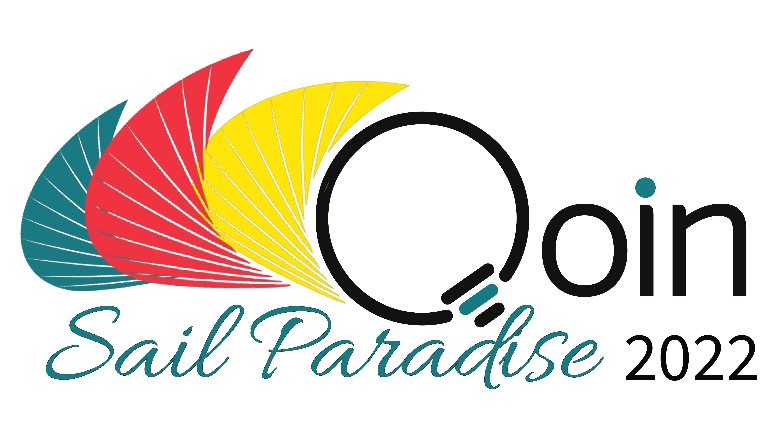 DIVISIONAL STARTING ORDER FOR DAY 3 (Wednesday 5th January)The first start of the day will be:IRC PHS Div 1PHS Div 2MULTIHULLCRUISING DivAny subsequent starts will be announced to the competitors